«Центр реализации путевок и курортных услуг» (Чувашская Республика, Чебоксары – , Казань, , Йошкар-Ола , Москва – )ОЗДОРОВИТЕЛЬНЫЙ ТУР!!! *** заезды от 7 дней *** Цены действительны при заезде до 20.05.18В стоимость путевки входит: проживание в 2-х местном стандартном номере (3,4 этажи) – 12 кв.м. – по 1800\ либо в 2-х местном улучшенном номере – по 2300 р., 4-х разовое питание по системе «заказное меню»(завтрак, обед, полдник, ужин),  лечение по профилю и по показаниям 6 днейлечение природной питьевой минеральной водой собственного источника (строго по назначению врача) 6 дней + 6 дней минеральной воды в подарок (на дом)Бесплатно предоставляются следующие услуги:WI-FI интернет в номерном фондепарковка автомашинкультурно-развлекательные мероприятия в вечернее времяпользование библиотекойДокументы на заселение:  Путевка , Паспорт,  Санаторно-курортная карта обязательно!Трансфер при заезде 30.04.18, 10.05.18, 20.05.18.  Стоимость трансфера - 1400 руб., на ребенка до 10 лет – 1000  руб. 
Трансфер в одну сторону – 700 руб., детский –500 руб.Телефоны для бронирования и консультации: (843) 236-51-03, 238-17-60, 299-42-85. Эл.почта: kurort-center@mail.ruТАТАРСТАН РЕСПУБЛИКАСЫПРОФСОЮЗЛАР УЧРЕЖДЕНИЕСЕ“Центр реализации путёвок и курортных услуг”г.Казань, ул.Муштари, 9 (центр города), офис 108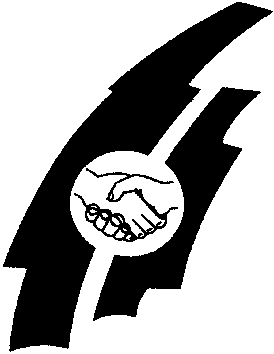 УЧРЕЖДЕНИЕ ПРОФСОЮЗОВ РЕСПУБЛИКИ ТАТАРСТАН“Центр реализации путёвок и курортных услуг”г.Казань, ул.Муштари, 9 (центр города), офис 108Стоимость путевки с проживанием в 2-х местном стандартном номере, руб. сутки2700 руб. 1800 руб.  Стоимость путевки  с проживанием в 2-х местном улучшенном номере, руб., сутки3200 руб. 2300 руб.